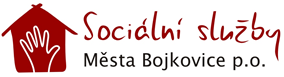 srdečně zvou seniory, jejich rodinné příslušníky a širokou veřejnost na přednášku organizace Anděl StrážnýTÍSŇOVÁ PÉČE – SOS TLAČÍTKO(moderní způsob ochrany zdraví seniorů),která se bude konatV ÚTERÝ 15.11.2022 VE 14.00 HOD V JÍDELNĚDOMU S PEČOVATELSKOU SLUŽBOU ČERNÍKOVA 965.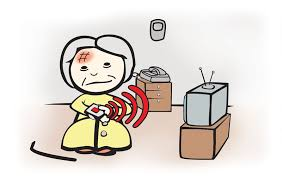 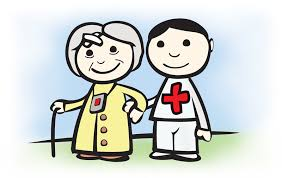 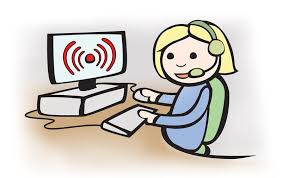 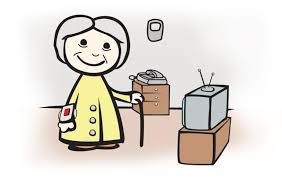 